РАЗНОЦВЕТНАЯ РАДОСТЬ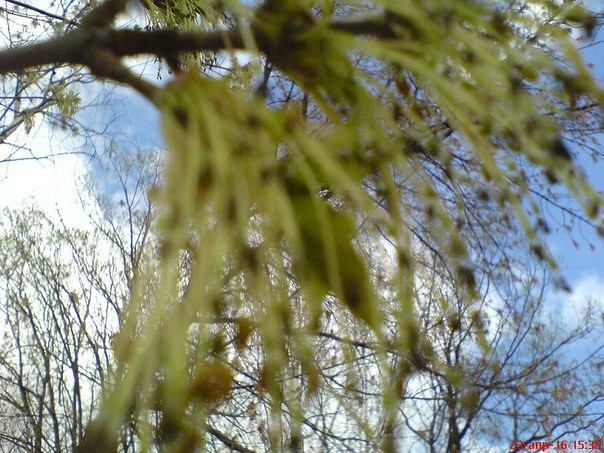 В глубине поднебесья (фото автора).                                               МОИ ПЕСЕНКИ                ПЕСЕНКА О РАДОСТИ  1  В дождь, непогоду и ветер  Вот убежденье моё:  Радости много на свете,  Каждому хватит её.  Припев:  Солнце для всех  Ясное,  Чистый родник бытия.  Жёлтое и  Красное,  Светлая радость моя.  2  Тучи нахлынули стаей,  Заняли весь небосвод.  Тем неожиданней стали  Радости после невзгод.  Припев:  Солнце для всех  Ясное,  Чистый родник бытия.  Жёлтое и  Красное,  Светлая радость моя.  3  Осень прохладой известна,  Пасмурно в грусти всегда,  Но в глубине поднебесья -  Счастья большая звезда.  Припев:  Солнце для всех  Ясное,  Чистый родник бытия.  Жёлтое и  Красное,  Светлая радость моя.  4  Тучи разогнаны ветром,  В небе опять синева.  Счастье с улыбкою светлой  Ласково шепчет слова…  Припев:  Солнце для всех  Ясное,  Чистый родник бытия.  Жёлтое и  Красное,  Светлая радость моя.                            10 декабря 2013  (Мою "Песенку о радости" можно послушать в исполнении известного певца, композитора и поэта Андрея Мороза:   http://parnasse.ru/poetry/lyrics/civilian/pesenka-o-radosti.html).